Joy Of Missing Out  Focus Exploring different ideas when taking off screen time. Aims Explore fun-filled activities for young people to do whilst taking off screen time. LearningUnderstanding the ‘Joy Of Missing Out’ and how having off screen time is just as fun as on screen time. Experience sharing memories through conversations rather than pictures. Challenge peers to find extra activities not listed in the answers. Intake 3 things learned 2 things they still want to explore 1 question to ask Resources: Attached Word search. Joy Of Missing Out 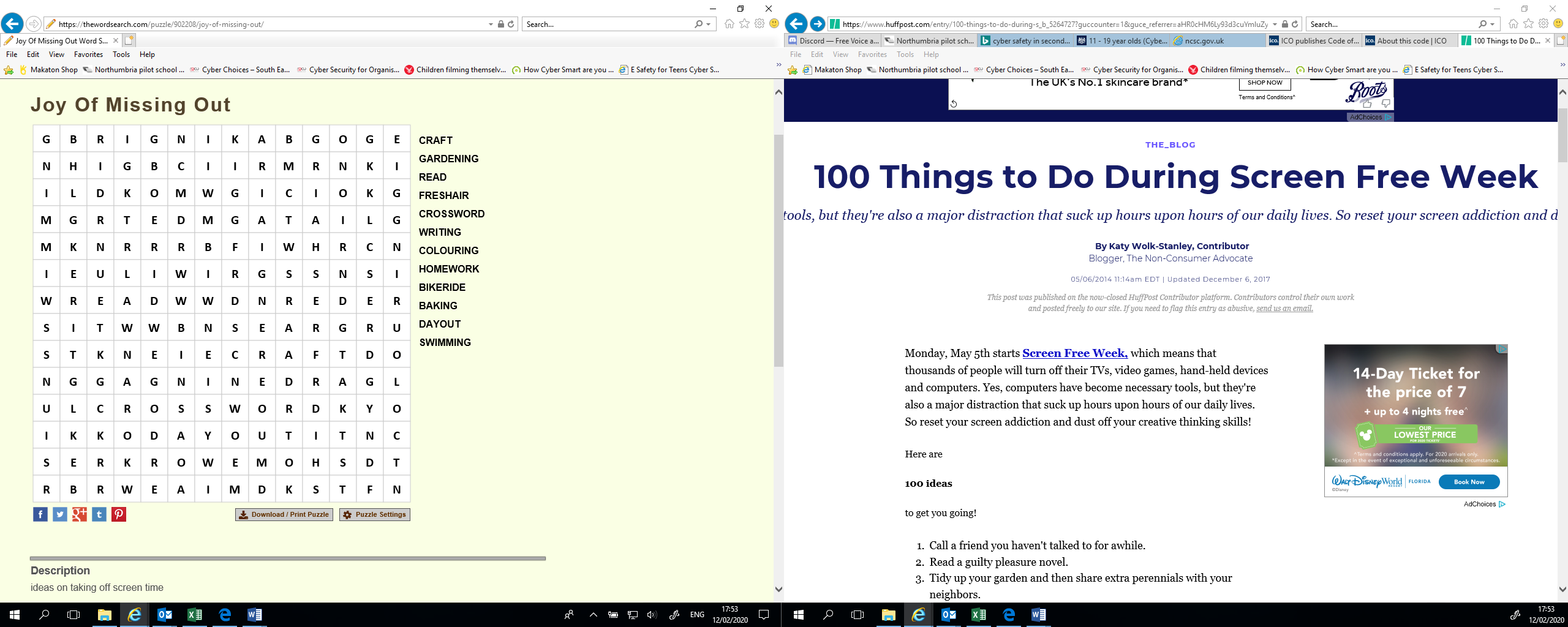 AnswersCraft Read CrosswordColouring BikerideDayoutGardening Writing Homework Freshair Baking Swimming 